Отчет по безопасностиДля детей младшей группы проводились беседы по дорожной и пожарной безопасности. Дети рассматривали иллюстрации по теме, рисовали рисунки и раскрашивали картинки. Играли на дорожном полотне. Для родителей предоставлена наглядная информация.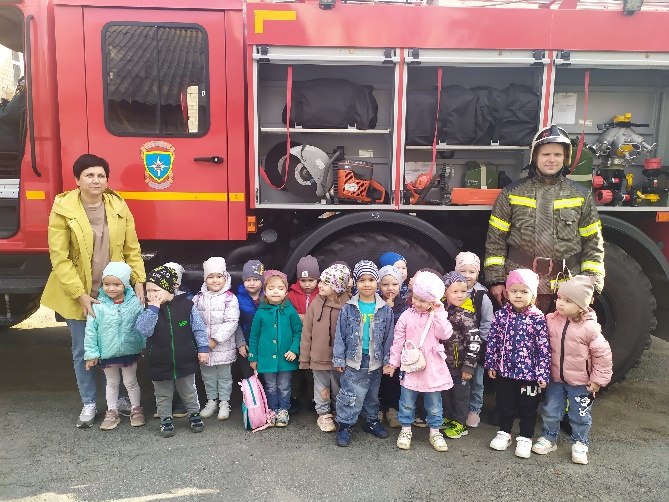 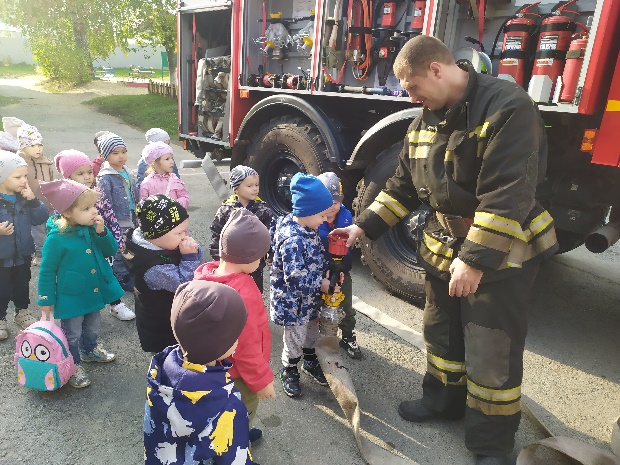 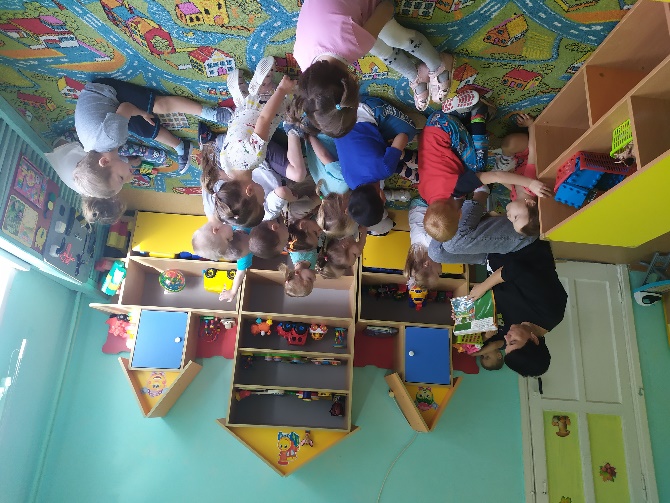 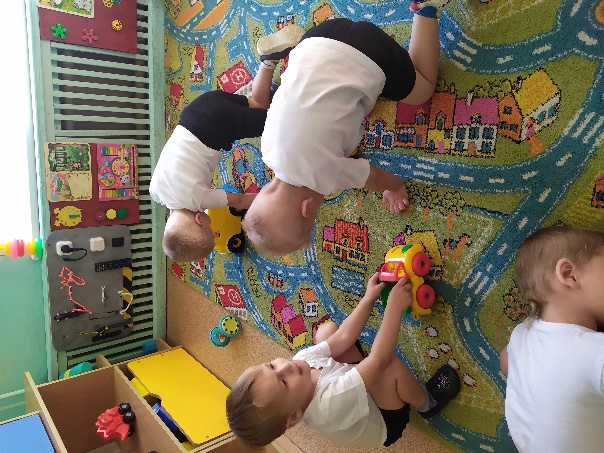 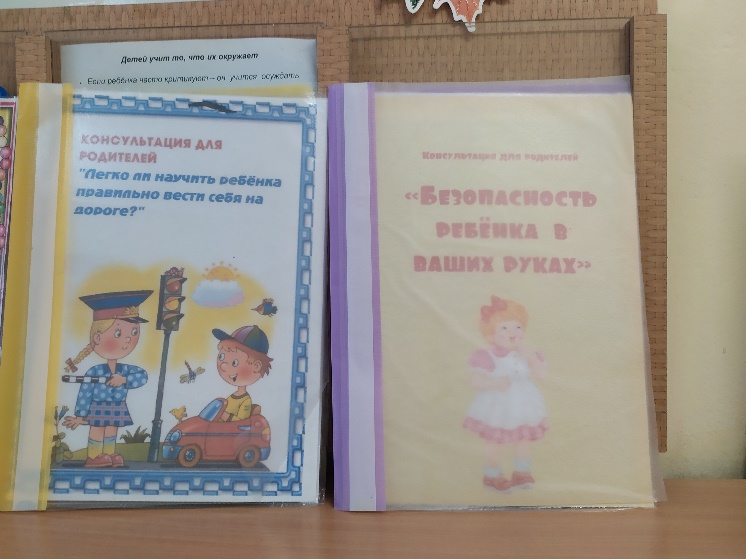 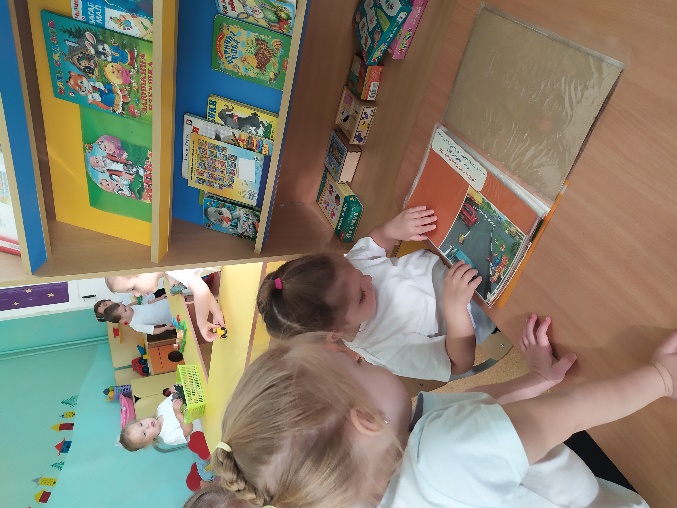 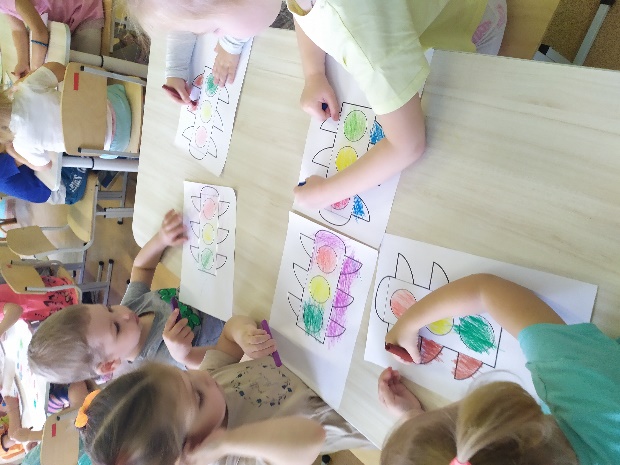 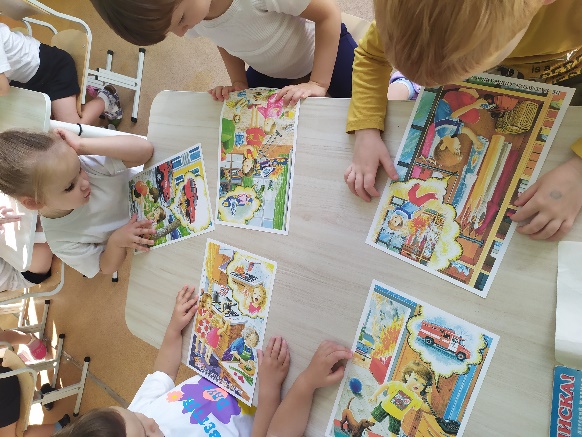 